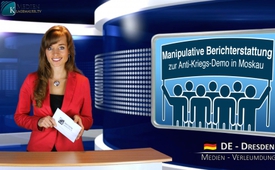 Manipulative reporting on anti-war demo in Moscow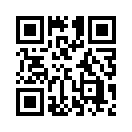 Manipulative reporting on anti-war demo in MoscowWelcome back valued viewers. Today’s media commentary from our studio in Dresden.  On Sunday, September 21st, a march for peace took place in Moscow. According to the Russian press agency RIA Novosti, those attending the event organized by the oppositional parties consisted of followers of the Russian opposition as well as supporters of the not recognized “people’s republics” in eastern Ukraine. Neutral sources reported about 20’000 demonstrators. The interesting thing about this is the way the western media is depicting things, because in their version, this was a march for peace with the main focus on expressing a mass protest against President Putin and his Ukraine policy. But how could that be, if the peace march was actually attended by supporters of the people’s republics in East Ukraine? According to the most recent survey by the independent non-profit polling organization Lewada-Center in Russia, 86 percent of people surveyed positively rated Wladimir Putin’s work as president.
A minority may have an attitude of protest.
But the suspicion arises whether the oppositional parties may have only organized the march for peace with the goal of further discrediting Putin.
The gathering of people marching for peace, who were fundamentally demonstrating against war mongering – no matter which side it comes from – were re-coined by the western media supposedly a mass protest against Putin.
Furthermore, the western media reported that the entire tenor of the peace march was aimed at bringing “an end to the propagandistic and material support” for the pro-Russian separatists. Especially this argumentation strategy by the western media is a stark contrast to the newest information on the supposed Russian invasion in East Ukraine. The European Organization for Safety and Cooperation ( the OSCE ) could not confirm any invasion by Russian troops on-site.  Also, the two ministers of the People’s Republic of Donezk had stated clearly in an interview that there are many volunteers from across the globe fighting in their ranks, but no regular Russian troops. For this, see our broadcast from September 21st 2014, “Statement of ‘pro-Russian separatists.’”
It is also noteworthy how negatively the western media report about the situation surrounding the march for peace in Moscow. For instance, they wrote about “widespread safety precautions” or also the “massive police force”. Considering the numerous attendants, the police force was entirely appropriate.
The police did not even partially try to intervene in the demonstration with threats or tyranny.
Perhaps this false statement by the western media is supposed to burn the myth of a bad Russian police state into the consciousness of the people?
Various media including German SPIEGEL, even stated that Moscow’s city officials “only” allowed a MAXIMUM of 50’000 participants.  But the truth is, the event staff themselves “only” registered 50’000 participants and city officials approved the demonstration. This further false statement by the western media leaves the impression that Russia is ruled by a totalitarian regime that is afraid of government-critical protests getting out of hand. –
To summarize: The leading western media are once again inciting against President Putin. They are anchoring the picture of the Russian president as the enemy in the people’s consciousness using constant repetition and ever more false statements. This raises the suspicion that along with these reports on the “march for peace” and the economic sanctions, they are looking for a way to validate a future military action against Russia. If the leading media are really interested in peace, then why don’t they first report truthfully on the so-called “anti-terror actions” by the government of Ukraine’s President Poroshenko against his own people: until now an unrelenting genocide? Stay informed by also watching our other broadcasts, specifically those from September on Ukraine, Russia and the role of the US and media in the crisis.  Valued viewers support us in the efforts to establish long term peace through informing people with true background information.  We hope you’ll join us again next time.from from jb./dd./hm.Sources:http://de.ria.ru/politics/20140921/269599741.html
http://de.ria.ru/zeitungen/20140926/269646817.html
http://www.kla.tv/index.php?a=showportal&keyword=allvids&id=4124
http://www.spiegel.de/politik/ausland/russland-anti-kriegs-demonstration-gegen-putins-ukraine-politik-a-992924.htmlThis may interest you as well:---Kla.TV – The other news ... free – independent – uncensored ...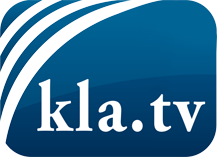 what the media should not keep silent about ...Little heard – by the people, for the people! ...regular News at www.kla.tv/enStay tuned – it’s worth it!Free subscription to our e-mail newsletter here: www.kla.tv/abo-enSecurity advice:Unfortunately countervoices are being censored and suppressed more and more. As long as we don't report according to the ideology and interests of the corporate media, we are constantly at risk, that pretexts will be found to shut down or harm Kla.TV.So join an internet-independent network today! Click here: www.kla.tv/vernetzung&lang=enLicence:    Creative Commons License with Attribution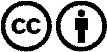 Spreading and reproducing is endorsed if Kla.TV if reference is made to source. No content may be presented out of context.
The use by state-funded institutions is prohibited without written permission from Kla.TV. Infraction will be legally prosecuted.